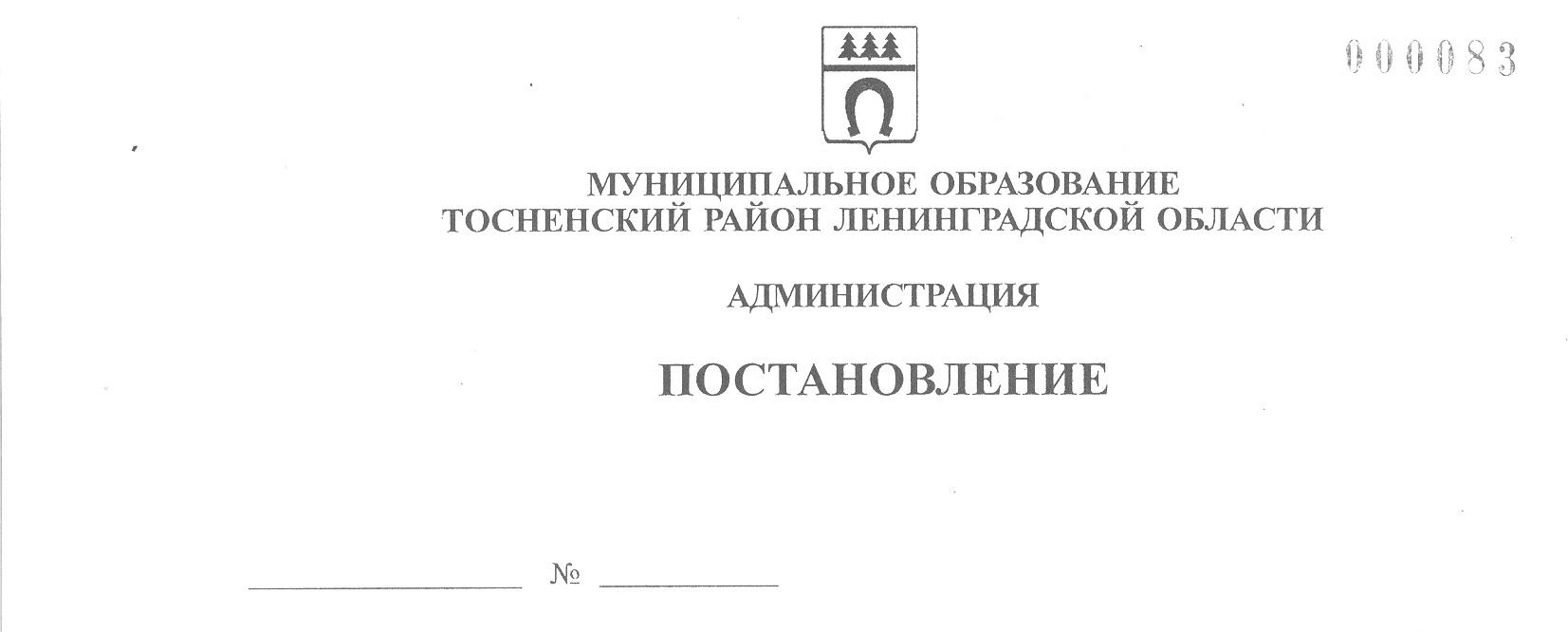 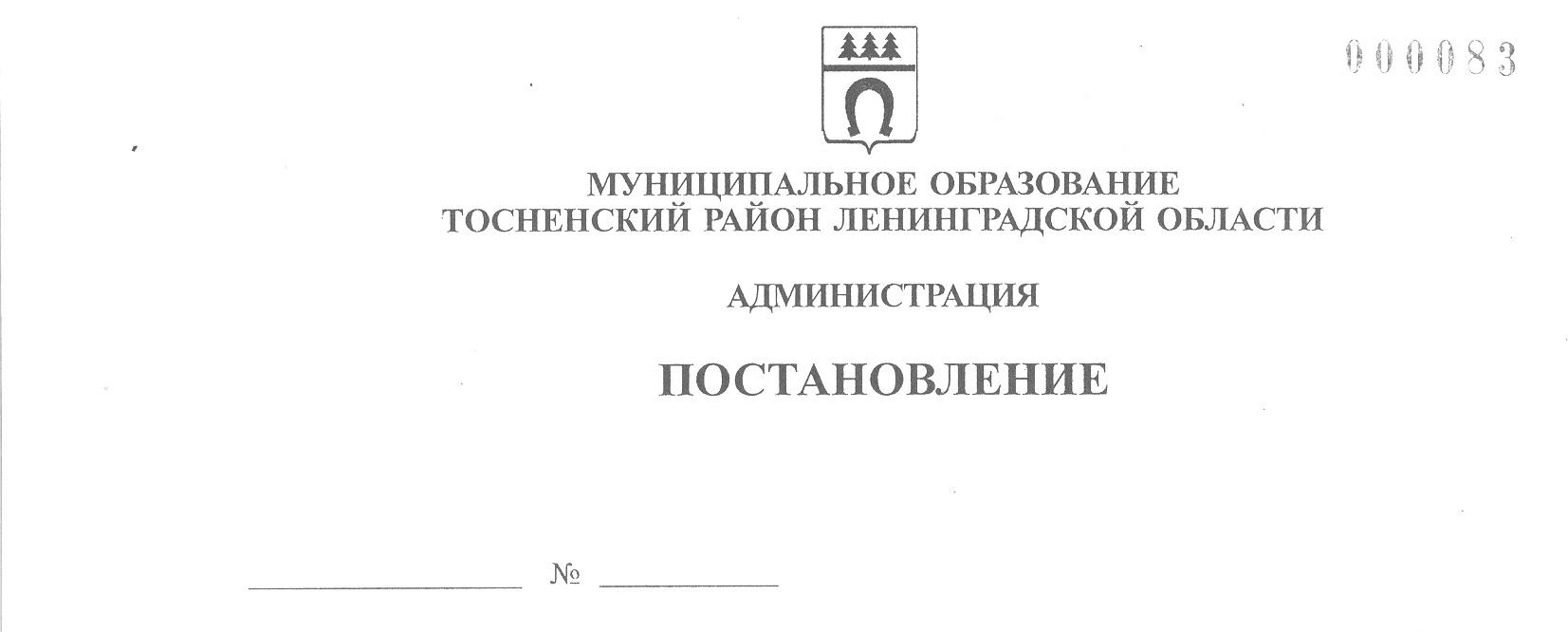 11.04.2019                               573-паОб утверждении детального плана-графика реализациимуниципальной программы «О содействии участиюнаселения в осуществлении местного самоуправления в иных формах на частях территорий Тосненского городского поселения Тосненского района Ленинградской области на 2019-2023 годы»	В соответствии с Порядком разработки, утверждения, изменения, реализации и оценки эффективности муниципальных программ муниципального образования Тосненский район Ленинградской области и Тосненского городского поселения Тосненского района Ленинградской области, утвержденным постановлением администрации муниципального образования Тосненский район Ленинградской области от 06.11.2018 № 2647-па, исполняя полномочия администрации муниципального образования Тосненское городское поселение Тосненского района Ленинградской области на основании статьи 13 Устава   Тосненского городского поселения Тосненского района Ленинградской области и статьи 25 Устава муниципального образования Тосненский  район Ленинградской области,     администрация муниципального образования Тосненский район Ленинградской областиПОСТАНОВЛЯЕТ:	1. Утвердить детальный план-график реализации муниципальной программы         «О содействии участию населения в осуществлении местного самоуправления в иных формах на частях территорий Тосненского городского поселения Тосненского района  Ленинградской области на 2019-2023 годы».	2. Признать утратившим силу постановление администрации муниципального      образования Тосненский район Ленинградской области от 05.05.2017 № 1227-па «Об утверждении детального плана графика реализации муниципальной программы «Развитие части территории Тосненского городского поселения Тосненского района Ленинградской области на 2015-2019 год» (с учетом изменений, внесенных 01.10.2018 № 2339-па).	3. Комитету по жилищно-коммунальному хозяйству и благоустройству администрации муниципального образования Тосненский район Ленинградской области направить в пресс-службу комитета по организационной работе, местному самоуправлению, межнациональным и межконфессиональным отношениям администрации муниципального образования Тосненский район Ленинградской области настоящее постановление     для обнародования в порядке, установленном Уставом муниципального образования      Тосненский район Ленинградской области.2	4. Пресс-службе комитета по организационной работе, местному самоуправлению, межнациональным и межконфессиональным отношениям администрации муниципального образования Тосненский район Ленинградской области обнародовать настоящее постановление в порядке, установленном Уставом муниципального образования Тосненский район Ленинградской области.	5. Контроль за исполнением постановления возложить на заместителя главы        администрации муниципального образования Тосненский район Ленинградской области Горленко С.А.Глава администрации 								                 В.З. ГончаровКнязева Елена Игоревна, 8(81361)2115411 гвПриложениек постановлению администрациимуниципального образованияТосненский район Ленинградской области         11.04.2019                       573-паот____________________№_________Детальный план-график реализации муниципальной программы «О содействии участию населения в осуществлении местного самоуправления в иных формах на частях территорий  Тосненского городского поселения Тосненского района Ленинградской области на 2019-2023 год»№ п/пНаименованиемуниципальнойпрограммы, наименование социально значимыхпроектовОтветственныйисполнитель(структурноеподразделение, огранизация)Показатель(индикатор) реализации мероприятияСрок началареализацииСрок окончания реализацииПериодфинансиро-вания мероприятия(по годам)Объем ресурсного обеспечения, тыс. рубОбъем ресурсного обеспечения, тыс. рубОбъем ресурсного обеспечения, тыс. рубОбъем ресурсного обеспечения, тыс. руб№ п/пНаименованиемуниципальнойпрограммы, наименование социально значимыхпроектовОтветственныйисполнитель(структурноеподразделение, огранизация)Показатель(индикатор) реализации мероприятияСрок началареализацииСрок окончания реализацииПериодфинансиро-вания мероприятия(по годам)всегоВ том числеВ том числеВ том числе№ п/пНаименованиемуниципальнойпрограммы, наименование социально значимыхпроектовОтветственныйисполнитель(структурноеподразделение, огранизация)Показатель(индикатор) реализации мероприятияСрок началареализацииСрок окончания реализацииПериодфинансиро-вания мероприятия(по годам)Местный бюджетОбластной бюджетПрочие источники1.«О содействии участию населения в осуществлении местного самоуправления в иных формах на частях территорий Тосненского городского поселения Тосненского района Ленинградской области на 2019-2023 год»Комитет по ЖКХ и благоустройству, комитет по местному самоуправлению, межнациональным и межконфессиональным отношениям, МКУ «Управление зданиями, сооружениями и объектами внешнего благоустройства Тосненского городского поселения Тосненского района Ленинградской области» (далее по тексту: Комитет по ЖКХ, Комитет по МСУ, МКУ)20193633,3501133,3502500,001.«О содействии участию населения в осуществлении местного самоуправления в иных формах на частях территорий Тосненского городского поселения Тосненского района Ленинградской области на 2019-2023 год»Комитет по ЖКХ и благоустройству, комитет по местному самоуправлению, межнациональным и межконфессиональным отношениям, МКУ «Управление зданиями, сооружениями и объектами внешнего благоустройства Тосненского городского поселения Тосненского района Ленинградской области» (далее по тексту: Комитет по ЖКХ, Комитет по МСУ, МКУ)20202310,000210,0002100,0001.«О содействии участию населения в осуществлении местного самоуправления в иных формах на частях территорий Тосненского городского поселения Тосненского района Ленинградской области на 2019-2023 год»Комитет по ЖКХ и благоустройству, комитет по местному самоуправлению, межнациональным и межконфессиональным отношениям, МКУ «Управление зданиями, сооружениями и объектами внешнего благоустройства Тосненского городского поселения Тосненского района Ленинградской области» (далее по тексту: Комитет по ЖКХ, Комитет по МСУ, МКУ)20212310,000210,0002100,0001.«О содействии участию населения в осуществлении местного самоуправления в иных формах на частях территорий Тосненского городского поселения Тосненского района Ленинградской области на 2019-2023 год»Комитет по ЖКХ и благоустройству, комитет по местному самоуправлению, межнациональным и межконфессиональным отношениям, МКУ «Управление зданиями, сооружениями и объектами внешнего благоустройства Тосненского городского поселения Тосненского района Ленинградской области» (далее по тексту: Комитет по ЖКХ, Комитет по МСУ, МКУ)20222310,000210,0002100,0001.«О содействии участию населения в осуществлении местного самоуправления в иных формах на частях территорий Тосненского городского поселения Тосненского района Ленинградской области на 2019-2023 год»Комитет по ЖКХ и благоустройству, комитет по местному самоуправлению, межнациональным и межконфессиональным отношениям, МКУ «Управление зданиями, сооружениями и объектами внешнего благоустройства Тосненского городского поселения Тосненского района Ленинградской области» (далее по тексту: Комитет по ЖКХ, Комитет по МСУ, МКУ)20232310,000210,0002100,000ИТОГО12873,3501973,35010900,0001.1.Основное мероприятие«Поддержка проектов местных инициатив граждан»20193633,3501133,3502500,001.1.Основное мероприятие«Поддержка проектов местных инициатив граждан»20202310,000210,0002100,0001.1.Основное мероприятие«Поддержка проектов местных инициатив граждан»20212310,000210,0002100,0001.1.Основное мероприятие«Поддержка проектов местных инициатив граждан»20222310,000210,0002100,0001.1.Основное мероприятие«Поддержка проектов местных инициатив граждан»20232310,000210,0002100,0001.1.Основное мероприятие«Поддержка проектов местных инициатив граждан»ИТОГО12873,3501973,35010900,0001.1.1. Повышение уровня качества питьевой воды нецентрализованного водоснабжения из шахтных колодцев сельских населенных пунктов Тосненского городского поселения:Комитет по ЖКХ, Комитет по МСУ, МКУ224,00060,000164,0001.1.1.3. Ремонт шахтного колодца пос. Строение, Дорога на Рубеж у д. 13Количество реализованных инициативных предложений -120192019125,00050,00075,0001.1.1.4. Ремонт шахтного колодца Дорога на Сютти у д. 1Количество реализованных инициативных предложений -12020202099,00010,00089,0001.1.2. Улучшение состояния улично-дорожной сети сельских населенных пунктов Тосненского городского поселения9046,3501383,3507663,0001.1.2.1. Ремонт съездов с региональной дороги к домам № 5,9 по ул. Заводская в дер. Новолисино, ямочный ремонт между домами 8 и 9 по ул. Заводская, ремонт внутридворовой территории у д.№ 6 по ул. Заводская, ремонт проезда к домам 1,2,3, по ул. Заводская в дер. НоволисиноКоличество реализованных инициативных предложений -1201920192409,350773,3501636,0001.1.2.2. Ремонт подъезда к дому № 25 в дер. Тарасово, ремонт внутридворовой территории у д. 4,12 в дер.Тарасово, очистка водопропускных канав в дер.Красный ЛатышКоличество реализованных инициативных предложений -1202020201411,000120,0001291,0001.1.2.3. Ремонт дорожного покрытия подъезда вдоль  домов 3,4,5,6 в дер.Георгиевское, текущий ремонт ул.Советская в с. Ушаки, ул. Круговая в пос. УшакиКоличество реализованных инициативных предложений -1202120211896,000167,0001729,0001.1.2.4. Замена водопропускных труб на пересечении ул.Железнодорожная и ул.Трудовая, ул.Железнодорожная и ул.Горького в с.Ушаки, установка водопропускной трубы на ул.Парковая у д. 2Количество реализованных инициативных предложений -12021202130,0003,00027,0001.1.2.5. Ремонт дорожного покрытия ул.Транспортная в с. УшакиКоличество реализованных инициативных предложений -1202220222310,000210,0002100,0001.1.2.6. Ремонт внутридворовой территории у д.21,23 в дер.Тарасово, обустройство гостевой автостоянки в торце дома № 11 в пос. УшакиКоличество реализованных инициативных предложений -120232023990,000110,000880,0001.1.3. Обеспечение подъездами пожарных водоемов, чистка пожарных водоемов, обустройство территории вокруг пожарных водоемов201999,00010,00089,0001.1.3.1. Чистка пожарного водоема в с. Ушаки, пр. Кирова у д.72Количество реализованных инициативных предложений -12019201999,00010,00089,0001.1.4. Благоустройство территорий сельских населенных пунктов Тосненского городского поселения3404,000510,0002894,0001.1.4.1. Обустройство контейнерных площадок по адресам:дер. Новолисино:- ул. Совхозная у д.4- ул. Железнодорожная у д.13;- ул. Народная за д.46;-ул. Школьная у д.31дер. Примерное у д.1а;дер. Рублево у д.4;дер. Жары, ул.Станционная у д.3а;дер.Андрианово напротив дома 2; дер.Мельница напротив дома 2Количество реализованных инициативных предложений -120192019940,000294,000646,0001.1.4.2. Спил деревьев в с. Ушаки, ул. Набережная, дер. Георгиевская между домами 3и 4, у д. 5 в пос. УшакиКоличество реализованных инициативных предложений -12019201960,0006,00054,0001.1.4.3. Обустройство контейнерных площадок по адресам:дер.Авати,дер.Гутчево, дер. Горка, дер. Усадище, дер. Сидорово, дер. Красный ЛатышКоличество реализованных инициативных предложений -120202020800,00080,000720,0001.1.4.4. Обустройство пешеходной дорожки от д. 4 до автобусной остановки в пос. Ушаки, от д. 5 до контейнерной площадкиКоличество реализованных инициативных предложений -120212021185,00020,000165,0001.1.4.5. Обустройство ливневой канализации у д. 5,11 в пос. УшакиКоличество реализованных инициативных предложений -12021202199,00010,00089,0001.1.4.6. Обустройство детских площадок в дер. Тарасово у д. 22 и д. 15 по ул. Школьная в дер. НоволисиноКоличество реализованных инициативных предложений -1202320231320,000100,0001220,0001.1.5. Уличное освещение территорий сельских населенных пунктов Тосненского городского поселения100,00010,00090,0001.1.5.1. Установка уличного освещения по Третьей ул. в дер. Еглизи; у дома № 11 в пос. УшакиКоличество реализованных инициативных предложений -120212021100,00010,00090,000